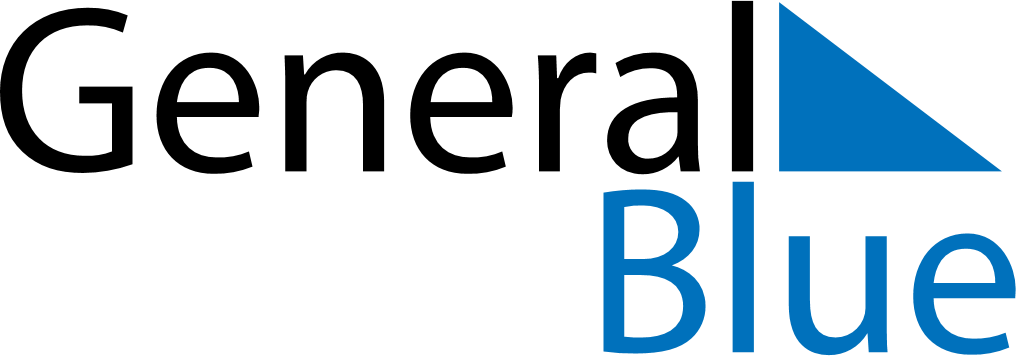 June 2026June 2026June 2026June 2026DenmarkDenmarkDenmarkMondayTuesdayWednesdayThursdayFridaySaturdaySaturdaySunday12345667Constitution Day89101112131314151617181920202122232425262727282930